1 этажПриложение 12.1 Схема расположения блоков1/3	1/2120001/11	2/12	3/13360004/14	5/15	6/1	6	760006000340026003400260034002600340026003400260029503050-.800АА/1№103Лестничный марш+0.010№10850LСтолСтол№121WheatonБМБ-II-"Ламинар-С"-1,8№17СтолКласс Е+5Pa х10Стол50L№121-4ВШПКласс С+25Pa х20№121-5№121-3ВШПКласс D+15Pa х20№28№122-1ВШПАА/1н/к+0.030 0Pa х10№101Входной коридор н/к0Pa х10№102Пункт охраны н/к0Pa х10№108-1ВШОКласс Е+5Pa х20№104ВШМКласс Е+5Pa х20Коридор Класс Е+5Pa х10Finn-Aqua 6612 COA43145№121-1ВШМКласс D+15Pa х20№120Коридор передачи№121-2ВШМКласс С+25Pa х20№120-5ВШМКласс В+35Pa х30№121-6ВШМКультивирование клеток Неинфекционная зонаКласс С+35Pa х20DF48-7DF48-7Haier HYC-610ВШПКласс С+25Pa х20Весовая пл.DFE 810-7№122Бокс сведения1330TW№122-2ВШПКласс B+35Pa х20Класс С+25Pa х20№122-3ВШПКласс B+35Pa х20№122-4ВШМКласс D+15Pa х20№123КоридорКласс Е+5Pa х10№124Коридор н\к0Pa х10№111Склад сырья№117ВШМКласс D+15Pa х20стерильных материалов Класс B+40Pa х20Класс В+35Pa х30Labconco№131-5ВШМКласс С№120-6№127-2ВШМКласс С№122-7ВШМКласс B+40Pa х30Класс B+45Pa х30№122-6ВШМКласс В+35Pa х30№122-5ВШМКласс С+25Pa х30№125№107Склад сырья Класс Е+5Pa х10№109Холодильная камера, (2-8°)СКласс Е+5Pa х10№118а Тех. зона1000L1000L3461023          -30Pa х30№131-6ВШМКласс СВШМКласс B+30Pa х30№127-1ВШМКласс С-30Pa х30 1000L1000LDFE 810-7Коридор ГЭД н\к0Pa х10А/2№106ЭлектрощитоваяКласс Е+5Pa х10№112Уборочный инвентарь Класс Е0Pa х10№115№118Помещение подготовки посуды и материаловКласс Е+5Pa х20№120-3ВШПШкафDF 28-7/SS№131Заражение, концентрация и очисткаИнфекционная зона Класс С-40Pa х20       -40Pa х20         DF 28-7/SS№127Заражение, концентрация и очисткаИнфекционная зонаКласс C№127-5ВШПКласс С-35Pa х20№127-4ВШПКласс D+15Pa х20№126-2ВШМКласс Е+5Pa х30№126-3ВШМА/2№113Уборочный инвентарь Класс D+15Pa х10Класс Е+5Pa х10№120-1ВШПКласс D+15Pa х20№120-2ВШПКласс C+25Pa х20Класс В+35Pa х20№120-4ВШПКласс В+35Pa х20HaierDFE 810-7-30Pa х15№132-3ВШМPalletank 500lPalletank 500l№131-7ВШМ   №130-2Labconco 3461023Palletank 500lPalletank 500l-30Pa х15№128-4HaierHYC-610№128-1ВШПКласс В-20Pa х30№127-6ВШПКласс С-35Pa х20№128-2	№128-3Класс Е 0Pa х30№126-4ВШМКласс D-30Pa х20Лестничный марш н/к0Pa х10№116ВШПКласс D+15Pa х20№131-1ВШПКласс D+15Pa х15№131-2ВШПКласс С-40Pa х20HYC-610№132-1ВШПКласс В-20Pa х30BF 720№132ИнактивацияAB2-6S1Класс В-40Pa х30Класс С    ВШМ   Haier-40Pa х30 Класс С HYCD-282-40Pa х30Labconco 3441023№130ЛабораторияИнфекционная зонаLabconco 3441023ВШМКласс В-40Pa х30BF 720№128AB2-6S1ВШПКласс В-30Pa х20ВШПКласс С-20Pa х15№131-3Инфекционная зонаКласс СИнактивацияHaierHaier№175№108Коридор Класс Е+5Pa х10№108-2ВШОКласс Е+5Pa х20№114ВШОн/к 0Pa х10№114-1ВШОКласс Е+5Pa х20№134Тех.зона Класс Е+5Pa х20Finn-Aqua 121818 COA43328№133Зона загрузкиавтоклава Класс D-20Pa х20ВШПКласс D-10Pa х15№131-4ВШПКласс С-40Pa х20№132-2ВШПКласс В-20Pa х30Класс B-10Pa х20BF 720№135ВШОКласс С-40Pa х20№130-1ВШПКласс С-30Pa х30Стол-20Pa х20Стол№129Коридор Класс D-10Pa х15Шкаф№127-3ВШОКласс С-40Pa х20Инфекционная зона Класс В-10Pa х20BF 720Шкаф№126-1ВШМКласс D-30Pa х15№128-5ВШМКласс В-20Pa х30HYC-610   HYC-610№126Карантинное хранение Класс D-20Pa х20Электрощитовая н\кHaierHaierHaierА/3Класс Е+5Pa х10№119Шахтагрузового подъемника+0.01048000         HYC-610     HYC-610      HYC-610А/3600060006000600060006000600060001/3	1/2	1/1	2/13/1	4/15/16/1	7Условные обозначения:Блок №1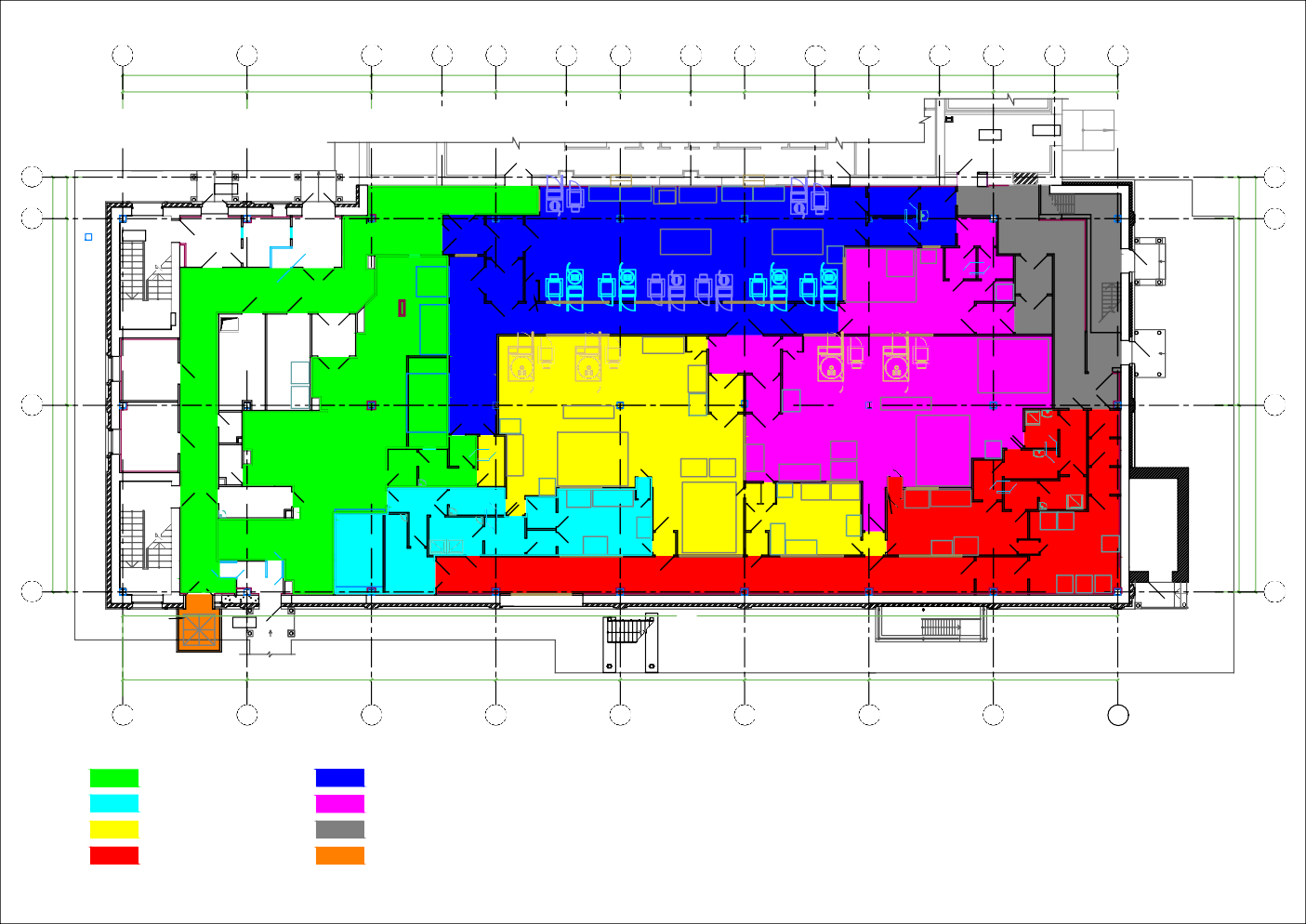 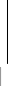 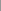 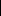 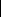 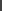 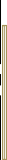 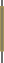 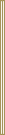 Блок №2Блок №3Блок №4Блок №5Блок №6Блок №7Блок №10